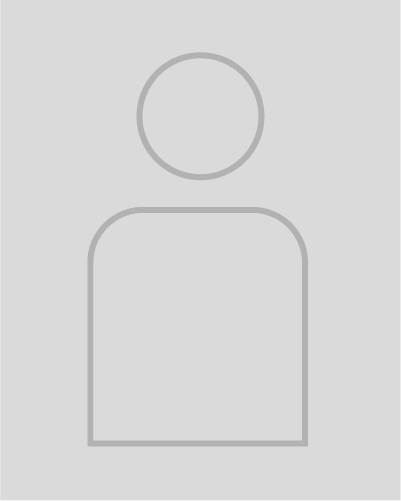 Andi ArbeitRecruiterÜber michIch bin ein absoluter Teamplayer und arbeite gerne mit Menschen zusammen, dazu zählen sowohl meine Kollegen als auch die Bewerber. Während meiner Laufbahn als Recruiter verfeinerte ich meine Menschenkenntnis und lernte, soziale Kompetenzen der Bewerber sehr genau zu erkennen und einzuordnen.KernkompetenzenFundierte Kenntnisse im Active SourcingErfahrungen in der Talentbindung Fachwissen zu Employer Branding-MaßnahmenStrukturierte Arbeitsweise und sehr gute MenschenkenntnisStraße	Musterstraße 78Stadt	23456 MusterstadtEmail	Email@email.deTelefon	0171 23456789Geburtsdatum / -ort	10.10.1969 in GeburtsortStaatsangehörigkeit	deutschFamilienstand	verheiratet, drei KinderAnlagen	Lebenslauf	Motivationsschreiben	ReferenzenEntdecke unsere professionellen Bewerbungsdesigns: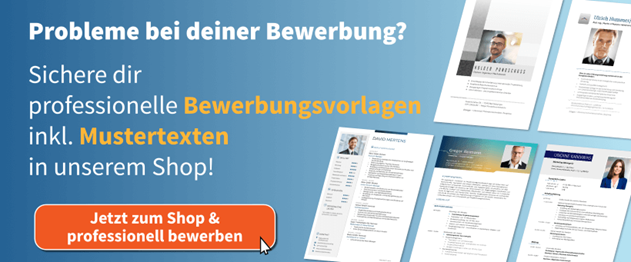 Zum Bewerbung.net Shop